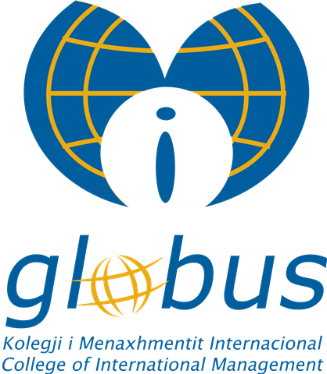 INTERNATIONAL MANAGEMENT COLLEGE - "GLOBUS"STATUTE OF THE ASSOCIATION - '' ALUMNI '' - COLLEGE - "GLOBUS"Prishtinë, 2020STATUTE ON THE ESTABLISHMENT OF THE ASSOCIATION (GLOBUS COLLEGE ALUMNI)GENERAL PROVISIONSIntroductory provisionsArticle 1This statute defines and regulates the basic issues and other issues important for the activity and organization of work in "Alumni" and that:Name of the AssociationHeadquarters and address of the AssociationName and address of the founder andProcedures for changing the statuteArticle 2The official name of this Association is the Alumni Association of the College of International Management - "GLOBUS", this association with the short name is known as the "Alumni Association GLOBUS".Article 3The headquarters of the Association is in Rr. Bedri Pejani No.1, (Behind the building of the Government of Kosovo), 10000 Prishtina, Republic of Kosovo, (GLOBUS College building). The Association may change its headquarters, with the decision to change the headquarters of the Association taken by its Founders.Article 4The Alumni Association - "GLOBUS" is part of the College - "GLOBUS", the office of the Alumni Association - "GLOBUS", will be on the campus of the College.Article 5The founders of the Association are:Prof.Ass.Dr. Refik HAVOLLIMsc.xxxxxACTIVITY OF THE ASSOCIATIONArticle 6PurposeThe purpose of the activity of the Alumni Association - "GLOBUS" is:1. Connecting all generations of students, to create continuous collaboration and networking between alumni students, professors of the respective faculties and the wider academic community.2. To promote the existence, work and significance of the alumni association.3. Create a database of graduates and their data to enable their penetration into the labor market.4. Organize events, seminars, professional conferences and make professional advancement of graduates.5. Strengthen the reputation of the College by strengthening the reputation of the graduates.6. To develop the cooperation of the College with enterprises and institutions in which former students are engaged.7. Participation in international scientific and professional exchange through the establishment of relations with alumni associations in the region and beyond.8. Advancing academic knowledge according to market demands.Article 7Membership1. Membership in the Alumni Association - "GLOBUS" is offered to all persons who have a degree from the College of International Management - "GLOBUS".2. Membership in the Alumni Association - "GLOBUS" is acceptable for the staff of the College (administrative and academic).3. Membership can be done on the College website or at the e-mail info@kolegjiglobus.comArticle 8GovernyAlumni Association - "GLOBUS" will have the following governing units:1. The Board of the Alumni Association - "GLOBUS" consists of a minimum of five (5) members, but not more than nine (9).2. Membership in the Alumni Association - "GLOBUS" is an important tool to encourage broad and active participation of members of the Association in its activities.3. To facilitate the execution of its competencies and tasks, the Board of the Alumni Association - "GLOBUS" may establish commissions.4. The Board may appoint standing or special (ad-hoc) commissions, as needed.5. The chairman appoints the chairman of each commission.6. All members of each commission must be members of the Alumni Association - "GLOBUS".Article 9Alumni Association BoardThe Alumni Executive Board is the main body of the association. The Executive Board is in charge of creating alumni policies, approving and implementing the annual plan of the association, as well as organizing educational and social activities.Board officials shall not receive any monetary compensation for their service.Board officials shall be elected in accordance with Article xx of the Statute.Article 10ContentThe President1. The President chairs all meetings of the Alumni Association - "GLOBUS".2. Chairman of the Alumni Association - "GLOBUS" will serve as chairman of the board who sets the agenda and chairs the board meetings.3. The chairman will also be responsible for overseeing the board's initiatives and will serve as a representative of the Alumni Association - "GLOBUS".Deputy1. The Vice President serves as the incumbent President in the absence of the President and in this capacity chairs the meetings of the Alumni Association - "GLOBUS" as well as other official functions of the Alumni Association - "GLOBUS".2. The Deputy Chairman performs tasks delegated and reported by the Chairman.The Secretary1. The Secretary shall notify all meetings of the Board and shall keep accurate records of such meetings.2. The minutes must be sent to the members of the Board.Article 11Board elections1. With the establishment of the Alumni Association - "GLOBUS", the members of the Board are proposed by the founders of this association.2. The members of the Board must be elected every 2 years by the members of the Alumni Association - "GLOBUS".3. Candidates who want to be elected must be an active member of the Alumni Association - "GLOBUS", who will contribute regularly to all activities.4. The Board of the Alumni Association - "GLOBUS", through a Nominating Commission will organize the elections for the next Board.5. The nominating commission is responsible for identifying candidates for election to the Board according to the provisions described in this statute.6. The President of the Alumni Association - "GLOBUS" will appoint the chairman and members of the Nominating Committee.7. The Nomination Committee shall be composed of at least five Alumni members, including at least one Board member.Article 12Filling the vacancyIn the event of a vacancy (due to death, disability or resignation) of any Board official, the vacancy shall be filled as follows:1. The position of Chairman shall be filled by the Deputy Chairman.2. A vacancy in the Office of the Vice-Chairperson shall be filled by the Secretary.3. Vacancies in the office of the Secretary will be filled by meeting of the officials of the Board of the Alumni Association - "GLOBUS"4. In the event of a vacancy occurring, the necessary office changes to fill the second highest position shall be deemed to occur at the same time and immediately. Thus, for example, in the event of the resignation of the Chairman, the Vice-Chairman immediately becomes the Chairman, the Secretary becomes the Vice-Chairman, and so on.Article 13Meetings and Attendance1. The Alumni Association Board will meet at least 4 times a year, including an annual meeting.2. Additional meetings may be scheduled by the Chair as needed, but no meeting may be held by electronic notice in less than five days for Board members.3. All members of the Board of the Alumni Association - "GLOBUS" are expected to attend the meeting.4. If a member does not attend the next three (3) meetings, he will be considered to have resigned.5. The procedure for the replacement of such official is that defined in the "Vacancies" above.Article 14Conflicts1. A member of the Alumni Association - "GLOBUS", may file a complaint against the Board or any of its members regarding their actions in their official capacity as Board Officers by submitting a written complaint to the Secretary and copying it to the President of the Alumni Association - "GLOBUS".2. The President shall have the power to direct the Secretary to reject any such complaint as worthless or malicious.3. Complaints will be reviewed by a three-member Hearing Commission, which will be authorized to question the members of the Commission, review the complaint, the minutes and other data.4. The Hearing Commission may remove a member of the Commission from office in case of verification that he has committed a serious violation.Article 15Responsibilities of the Alumni Association - "GLOBUS"General Responsibilities1. Make sure that the Rector of the College of International Management "GLOBUS", staff, faculty and students understand and recognize the problems, suggestions and concerns of the Alumni Association - "GLOBUS".2. Proposing and implementing projects and resolving obstacles that will result in improving the welfare of the Alumni Association - "GLOBUS".3. Increasing the connections between the College of International Management - "GLOBUS" and the Alumni Association - "GLOBUS".Specific responsibilitiesThe responsibilities specified below are crucial to the development and very existence of Alumni:1. Marketing Alumni.2. Comments and suggestions regarding the academic staff of the College of International Management - "GLOBUS".4. Establishment and maintenance of a Working Board.5. Raising funds.6. Organizing alumni meetings.7. Recruiting volunteers and recognizing their work.Article 16Amendments to the Statute1. If the change is considered necessary, the Alumni Association - "GLOBUS", has the right to vote for any change in this statute.2. Such a thing can be done if the request for change is approved by 2/3 of the Board officials.Prishtina, Dt: 22.12.2020 Founders of "GLOBUS Alumni Association"